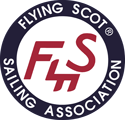 For the Period From:        to      The "Fleet of the Year" Award is presented to an outstanding Flying Scot® fleet each year at the Annual Meetings during the NACs.  The "year" period runs from the end of the pervious NAC through registration for the current NAC.  Send applications, via e-mail, to the First Vice President a minimum of 30 days prior to the current NAC.Note:  The asterisked ("*") items (Questions 17, 18 and 19) are weighted more heavily.TO COMPLETE THIS FILL-IN FORM, you must TAB to each text box.Fleet Number:       Yacht Club/Sailing Club:        City and State:        District:        Number of members in your fleet:        Number of fleet members who belong to FSSA?        Number of local races your fleet sponsors:        Number of local races where you've had 5 or more Scots on the starting line:        Are Scots used in your Junior Program or Sailing School?        Did you host a Scot regatta during the year?          If so, which one(s)?        Did your fleet act as Race Committee for another fleet's regatta?        How many sailors from your fleet competed in the:NAC?        Wife Husband?        Midwinter?        Women's NAC?        ACC?        NERD?        Districts?        District Series Events?        Does your fleet have a newsletter?          If so, how many newsletters do you publish a year?          If not, what successful forms of communication have you used with your fleet?        How many articles have your fleet members published in Scots n' Water?          Please provide citations:        Are any of your fleet members involved in leadership positions within FSSA?          If so, who?        Are any of your fleet members certified by US Sailing?          If so, who?        *What creative ideas have you used to encourage fleet growth?  (Please provide plenty of details.)        *What creative ideas have you used to encourage FSSA membership?  (Please provide plenty of details.)        *What special activities has your fleet sponsored?  (Please provide details.)  Clinics?  Seminars?  Sailing School?  Cruises?  Other?        Person Completing the Application:        E-Mail Address:        Cell Phone Number:        Current Date:        